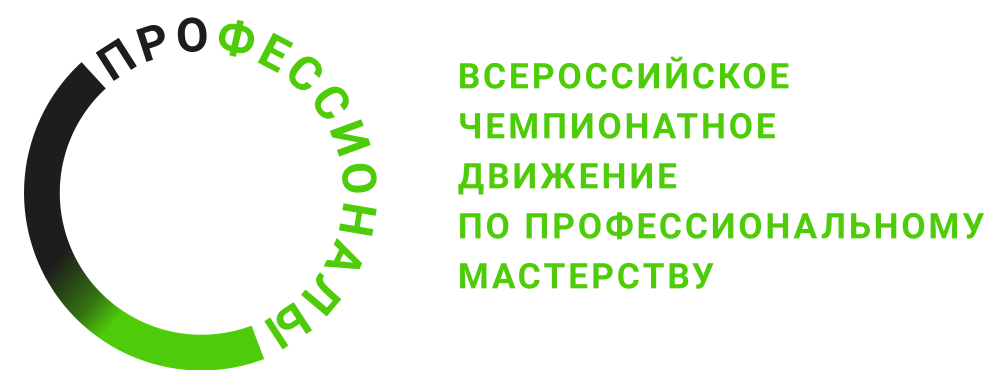 ПРОГРАММА ПРОВЕДЕНИЯРегионального этапа чемпионата Ярославской области по компетенции «Эксплуатация сельскохозяйственных машин» Общая информацияОбщая информацияПериод проведения22.03.2024 – 27.03.2024Место проведения и адрес площадки152470, Ярославская область, Любимский район, г.Любим, ул. Советская д.4/21ФИО Главного экспертаОрлов Роман НиколаевичКонтакты Главного эксперта8 908 037 24 65, Roma-orlov76@yandex.ruД -2  / «23» марта 2024 г.Д -2  / «23» марта 2024 г.11.00-11.30Заезд участников и экспертов11:30-12:00Регистрация экспертов12:00-13:30Проверка готовности рабочих мест/оборудования экспертной группой, приемка площадки. Проверка данных в ЦСО. Обучение экспертов13:30-14.00Обед14:00-17:00Обсуждение внесения 30% изменений в задание. Распределение ролей. Формирование экспертных групп.17.15-17.45УжинД -1  / «24» марта 2024 г.Д -1  / «24» марта 2024 г.9.00-9.30Завтрак участников и экспертов09:30-10:00Регистрация конкурсантов на площадке10:00-12:00Инструктаж участников. Ознакомление конкурсантов с рабочими местами и конкурсной документацией. Жеребьевка. Оформление протоколов12:00-12:30Обед12:30-15.30Ознакомление конкурсантов с рабочими местами и конкурсной документацией. Оформление протоколов15.30-16.30Внесение 30% изменений в задание.16.30-17.30Подготовка площадки к соревнованиям. Проверка готовности рабочих мест. 17.30-18.00Ужин18.00-19.00Работа экспертов. Д 1  / «25» марта 2024 г.Д 1  / «25» марта 2024 г.7:00 – 8:00Завтрак участников и экспертов в местах проживания.8:00 – 8:30Прибытие участников на площадку 8:30 – 9.00Выдача заданий. Инструктаж на рабочем месте9:00 – 10:30Выполнение участниками конкурсных заданий (Модуль А, Модуль Б, Модуль В, Модуль Г, Модуль Д, Модуль Е)10:30 – 10:40Перерыв10:40-12:10Выполнение участниками конкурсных заданий (Модуль А, Модуль Б, Модуль В, Модуль Г, Модуль Д, Модуль Е)12:10-13:00Эксперты: подготовка рабочих мест. Внесение результатов в ЦСО. 13:00-14:00Обед14:00-14:30Выдача заданий. Инструктаж участников на рабочем месте.14:30-16:00Выполнение участниками конкурсных заданий (Модуль А, Модуль Б, Модуль В, Модуль Г, Модуль Д, Модуль Е)16:00-16:10Перерыв16:10-17:40Выполнение участниками конкурсных заданий (Модуль А, Модуль Б, Модуль В, Модуль Г, Модуль Д, Модуль Е)17:40-18:30Эксперты: подготовка рабочих мест. Внесение результатов в ЦСО.18:30 – 19:00Ужин участников и экспертов.Д 2  / «26» марта 2024 г.Д 2  / «26» марта 2024 г.7:00 – 8:00Завтрак участников и экспертов в местах проживания.8:00 – 8:30Прибытие участников на площадку 8:30 – 9.00Выдача заданий. Инструктаж на рабочем месте9:00 – 10:30Выполнение участниками конкурсных заданий (Модуль А, Модуль Б, Модуль В, Модуль Г, Модуль Д, Модуль Е)10:30 – 10:40Перерыв10:40-12:10Выполнение участниками конкурсных заданий (Модуль А, Модуль Б, Модуль В, Модуль Г, Модуль Д, Модуль Е)12:10-13:00Эксперты: подготовка рабочих мест. Внесение результатов в ЦСО. 13:00-14:00Обед14:00-14:30Выдача заданий. Инструктаж участников на рабочем месте.14:30-16:00Выполнение участниками конкурсных заданий (Модуль А, Модуль Б, Модуль В, Модуль Г, Модуль Д, Модуль Е)16:00-16:10Перерыв16:10-17:40Выполнение участниками конкурсных заданий (Модуль А, Модуль Б, Модуль В, Модуль Г, Модуль Д, Модуль Е)17:40-18:30Эксперты: подготовка рабочих мест. Внесение результатов в ЦСО.18:30 – 19:00Ужин участников и экспертов.Д 3  / «27» марта 2024 г.Д 3  / «27» марта 2024 г.7:00 – 8:00Завтрак участников и экспертов в местах проживания.8:00 – 8:30Прибытие участников на площадку 8:30 – 9.00Выдача заданий. Инструктаж на рабочем месте9:00 – 10:30Выполнение участниками конкурсных заданий (Модуль А, Модуль Б, Модуль В, Модуль Г, Модуль Д, Модуль Е)10:30 – 10:40Перерыв10:40 -12:10Выполнение участниками конкурсных заданий (Модуль А, Модуль Б, Модуль В, Модуль Г, Модуль Д, Модуль Е)12:10-13:00Эксперты: подготовка рабочих мест. Внесение результатов в ЦСО. 13:00-14:00Обед14:00-14:30Выдача заданий. Инструктаж участников на рабочем месте.14:30-16:00Выполнение участниками конкурсных заданий (Модуль А, Модуль Б, Модуль В, Модуль Г, Модуль Д, Модуль Е)16:00-16:10Перерыв16:10-17:40Выполнение участниками конкурсных заданий (Модуль А, Модуль Б, Модуль В, Модуль Г, Модуль Д, Модуль Е)17:40-18:30Приведение рабочих мест в соответствие. Внесение результатов в ЦСО.18:30 – 19:00Ужин участников и экспертов.19:00-20:00Собрания экспертов: Сверка оценок экспертами-наставниками. Подписание протокола блокировки